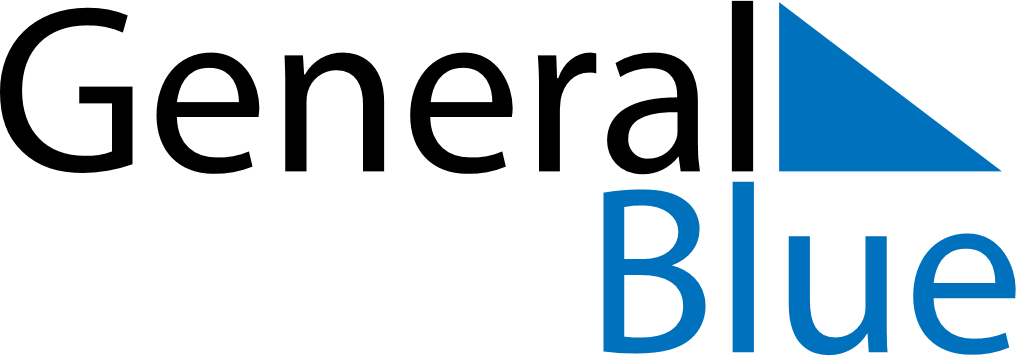 June 2024June 2024June 2024June 2024June 2024June 2024June 2024Kandrian, West New Britain, Papua New GuineaKandrian, West New Britain, Papua New GuineaKandrian, West New Britain, Papua New GuineaKandrian, West New Britain, Papua New GuineaKandrian, West New Britain, Papua New GuineaKandrian, West New Britain, Papua New GuineaKandrian, West New Britain, Papua New GuineaSundayMondayMondayTuesdayWednesdayThursdayFridaySaturday1Sunrise: 6:06 AMSunset: 5:53 PMDaylight: 11 hours and 46 minutes.23345678Sunrise: 6:06 AMSunset: 5:53 PMDaylight: 11 hours and 46 minutes.Sunrise: 6:06 AMSunset: 5:53 PMDaylight: 11 hours and 46 minutes.Sunrise: 6:06 AMSunset: 5:53 PMDaylight: 11 hours and 46 minutes.Sunrise: 6:06 AMSunset: 5:53 PMDaylight: 11 hours and 46 minutes.Sunrise: 6:07 AMSunset: 5:53 PMDaylight: 11 hours and 46 minutes.Sunrise: 6:07 AMSunset: 5:53 PMDaylight: 11 hours and 46 minutes.Sunrise: 6:07 AMSunset: 5:53 PMDaylight: 11 hours and 46 minutes.Sunrise: 6:07 AMSunset: 5:54 PMDaylight: 11 hours and 46 minutes.910101112131415Sunrise: 6:08 AMSunset: 5:54 PMDaylight: 11 hours and 46 minutes.Sunrise: 6:08 AMSunset: 5:54 PMDaylight: 11 hours and 46 minutes.Sunrise: 6:08 AMSunset: 5:54 PMDaylight: 11 hours and 46 minutes.Sunrise: 6:08 AMSunset: 5:54 PMDaylight: 11 hours and 46 minutes.Sunrise: 6:08 AMSunset: 5:54 PMDaylight: 11 hours and 45 minutes.Sunrise: 6:08 AMSunset: 5:54 PMDaylight: 11 hours and 45 minutes.Sunrise: 6:09 AMSunset: 5:55 PMDaylight: 11 hours and 45 minutes.Sunrise: 6:09 AMSunset: 5:55 PMDaylight: 11 hours and 45 minutes.1617171819202122Sunrise: 6:09 AMSunset: 5:55 PMDaylight: 11 hours and 45 minutes.Sunrise: 6:09 AMSunset: 5:55 PMDaylight: 11 hours and 45 minutes.Sunrise: 6:09 AMSunset: 5:55 PMDaylight: 11 hours and 45 minutes.Sunrise: 6:10 AMSunset: 5:55 PMDaylight: 11 hours and 45 minutes.Sunrise: 6:10 AMSunset: 5:56 PMDaylight: 11 hours and 45 minutes.Sunrise: 6:10 AMSunset: 5:56 PMDaylight: 11 hours and 45 minutes.Sunrise: 6:10 AMSunset: 5:56 PMDaylight: 11 hours and 45 minutes.Sunrise: 6:10 AMSunset: 5:56 PMDaylight: 11 hours and 45 minutes.2324242526272829Sunrise: 6:11 AMSunset: 5:56 PMDaylight: 11 hours and 45 minutes.Sunrise: 6:11 AMSunset: 5:57 PMDaylight: 11 hours and 45 minutes.Sunrise: 6:11 AMSunset: 5:57 PMDaylight: 11 hours and 45 minutes.Sunrise: 6:11 AMSunset: 5:57 PMDaylight: 11 hours and 45 minutes.Sunrise: 6:11 AMSunset: 5:57 PMDaylight: 11 hours and 45 minutes.Sunrise: 6:11 AMSunset: 5:57 PMDaylight: 11 hours and 45 minutes.Sunrise: 6:12 AMSunset: 5:58 PMDaylight: 11 hours and 45 minutes.Sunrise: 6:12 AMSunset: 5:58 PMDaylight: 11 hours and 45 minutes.30Sunrise: 6:12 AMSunset: 5:58 PMDaylight: 11 hours and 45 minutes.